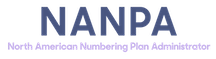 June 30, 2020Dyan Adams, INC Co-Chair (dyan.adams@verizon.com)Allyson Blevins, INC Co-Chair (allyson.blevins@charter.com)Dyan / Allyson - RE:  INC 170 (July 8, 2020) –Reclamation of Carrier Identification Codes (CICs)Carrier Identification Codes (CICs):After review of recent access/usage reports provided to NANPA by local exchange carriers, it has come to our attention that some entities have no FGB usage or FGD access (no activity) associated with the CICs assigned to them.  In these cases, letters have been sent to the address of record for each of these assignees via courier or USPS Priority Mail, advising them that in accordance with the CIC assignment guidelines they must advise NANPA within 60 days as to where their usage/access service has been established.Recently numerous letters sent to CIC assignees were returned to NANPA as undeliverable, marked “Addressee Unknown”, “Moved, Left No Address”, “Company Out of Business”, etc.  According to terms set forth in Section 6.2, “Administrator Responsibility”, of the CIC Assignment Guidelines, NANPA is to notify INC when these circumstances occur, and also to advise INC that the CICs will be reclaimed unless INC advises otherwise within 30 days.  The last known addresses of the CIC assignees on record in NANPA’s database have been provided on the attachment, as well as the associated CIC assignments.If you have any questions, please contact me at Tel. 571-363-3827 or by e-mail at nfears@somos.com.  Thank you.Sincerely,Nancy FearsNancy FearsManager – NumberingNorth American Numbering Plan AdministrationCarrier Identification Code(s):FGD:FGD CIC 0011Tern Wireless, LLC, David G. Fernald, Jr., PresidentLAST KNOWN ADDRESS:  637 Main St., Rear Suite 101, Stroudsburg, PA. 18360FGD CIC 0178PDQ Communications Source, Joy Fox, PresidentLAST KNOWN ADDRESS:  P.O. Box 98, Kilgore, TX. 75663FGD CIC 0382Long Distance Management Inc., Mark Beall, PresidentLAST KNOWN ADDRESS:  201 N. Robert S. Kerr, #502, Oklahoma City, OK. 73102FGD CIC 0716Nationwide Communications, Inc., Richard MakensLAST KNOWN ADDRESS:  28202 Franklin Rd., Bldg. A-4, Southfield, MI. 48034FGD CIC 0840World Pass Communications Corp., Gaspar Flores, CTOLAST KNOWN ADDRESS:  2999 NE 191st, #608, Miami, FL. 33180FGD CIC 0908NTC, Inc., John A. Mansour, VPLAST KNOWN ADDRESS:  6363 NW 6th Way, #1000, Ft. Lauderdale, FL. 33309FGD CIC 2525Orion Telecommunications Corp., Laura K. Pettinato, VP Domestic Carrier ServicesLAST KNOWN ADDRESS:  42-40 and 42-11 Bell Blvd., Bayside, NY. 11381 FGB:FGB CIC 1382Long Distance Management Inc., Mark Beall, PresidentLAST KNOWN ADDRESS:  201 N. Robert S. Kerr, #502, Oklahoma City, OK. 73102FGB CIC 1391Omnicall Communications Corp., David Simon, PresidentLAST KNOWN ADDRESS:  7091 Orchard Lake Rd., #210, West Bloomfield, MI. 48322